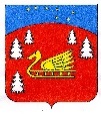 Совет депутатов муниципального образования Красноозерное сельское поселение муниципального образования Приозерский муниципальный район Ленинградской области.Р Е Ш Е Н И ЕОт 29 апреля 2021 года 		  № 83О внесении изменений в Положение о порядке осуществления муниципального жилищного контроля на территории муниципального образования Красноозерное сельское поселение, утвержденное Решением Совета депутатов № 143 от 25.10.2013В соответствии с Жилищным Кодексом Российской Федерации, Федеральным Законом от 06.10.2003 №131-ФЗ «Об общих принципах организации местного самоуправления в Российской Федерации», Федеральным Законом от 26.12.2008 № 294-ФЗ «О защите прав юридических лиц и индивидуальных предпринимателей при осуществлении государственного контроля (надзора) и муниципального контроля», Уставом муниципального образования Красноозерное сельское поселение муниципального образования Приозерский муниципальный район Ленинградской области Совет депутатов муниципального образования Красноозерное сельское поселение муниципального образования Приозерский муниципальный район Ленинградской областиР Е Ш ИЛ:1. Внести изменения в Положение о порядке осуществления муниципального жилищного контроля на территории муниципального образования Красноозерное сельское поселение, утвержденное Решением Совета депутатов № 143 от 25.10.2013:	1.1. пункт 3 раздела 4 изложить в следующей редакции:		«Основанием для проведения внеплановой проверки наряду с основаниями, указанными в части 2 статьи 10 Федерального Закона от 26.12.2008 № 294-ФЗ «О защите прав юридических лиц и индивидуальных предпринимателей при осуществлении государственного контроля (надзора) и муниципального контроля», являются основания, предусмотренные частью 4.2 статьи 20 Жилищного Кодекса Российской Федерации. Внеплановая проверка по указанным основаниям проводится без согласования с органами прокуратуры и без предварительного уведомления проверяемой организации о проведении внеплановой проверки.»	1.2. Дополнить раздел 4 пунктом 7 следующего содержания:		«При выявлении по результатам предварительной проверки лиц, допустивших нарушение обязательных требований, требований, установленных муниципальными правовыми актами, получении достаточных данных о фактах, указанных в части 2 статьи 10 Федерального Закона от 26.12.2008 № 294-ФЗ «О защите прав юридических лиц и индивидуальных предпринимателей при осуществлении государственного контроля (надзора) и муниципального контроля», уполномоченное должностное лицо органа государственного контроля (надзора), органа муниципального контроля подготавливает мотивированное представление о назначении внеплановой проверки по основаниям, указанным в пункте 2 части 2 статьи 10 Федерального Закона от 26.12.2008 № 294-ФЗ «О защите прав юридических лиц и индивидуальных предпринимателей при осуществлении государственного контроля (надзора) и муниципального контроля». По результатам предварительной проверки меры по привлечению юридического лица, индивидуального предпринимателя к ответственности не принимаются.»2. Настоящее Решение подлежит официальному опубликованию в средствах массовой информации и размещению на сайте администрации муниципального образования Красноозерное сельское поселение муниципального образования Приозерский муниципальный район Ленинградской области http://krasnoozernoe.ru/.3. Настоящее Решение вступает в силу с момента его опубликования (обнародования).Глава муниципального образования				Н-М.И. КаппушевИсп. М.С. Чупров, 8(81379)67-493Разослано: дело-2, прокуратура-1